PETEK, 24. 4. 2020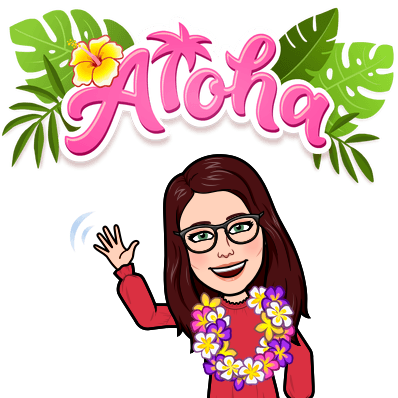 Super, zadnji dan pred počitnicami! Predno se lotiš dela, na spodnji povezavi poslušaj skladbo Edvarda Griega: Jutro.https://www.youtube.com/watch?v=vntAKXIuRUISLJ –  Besede z nasprotnim pomenom – PROTIPOMENKEV razpredelnici z isto barvo pobarvaj besede, ki spadajo skupaj.Besede, ki imajo nasproten pomen so PROTIPOMENKE.V pisanko napiši gornji naslov ter prepiši poudarjeno poved. V  SDZ2/69 naredi 1. nalogo ter nalogo Ponovim v pisanko, ostalo kar v SDZ. Lahko (ni potrebno) narediš tudi vaje v e-SDZ/69 pri čebelici.https://folio.rokus-klett.si/?credit=LIB3SDZSLO2_2015&pages=68-69MAT – Odštevam eniceOdštevanje enic brez prehoda desetice   V vrtnariji so imeli 225 sadik solate. 3 sadike so se posušile. Koliko sadik še imajo?R: 225 - 3 = ____				       O : Imajo ___________________________________________________________________________.	347 – 4 =		465 – 2 =	989 – 5 = 		769 – 3 =V ribniku je bilo 330 žab. Štorklja je 4 žabe pojedla. Koliko žab je še v ribniku?R: 330 - 4 = ____				       (Eno desetico spremenimo v enice in potem lahko 4 enice odvzamemo.)O: V ribniku _______________________________________________________________________.340 – 4 =		290 – 7 =	870 – 5 =		650 – 9 =Reši naloge v SDZ 3/32.GUM  – Pesem: Sonce Besedilo pesmi najdeš v SDZ/38 posnetek pa v e-SDZ pri čebelici.https://www.lilibi.si/mestni-trg/glasbena-umetnost/pesmicePri petju upoštevaj dinamiko (tiho – p, postopoma glasneje) in tempo (zmerno, hitreje)Sonce navsezgodaj v travo se spusti, mravlje in čebele delavne zbudi: pojemo tiho, v zmernem tempu.Rosico popije, bilke naravna: pojemo postopoma glasneje in hitreje.Dva metuljčka lena v nos poščegeta: pojemo tiho in v zmernem tempu.SPO – GibanjeV SDZ/89 preberi 3. 4. in 5. odstavek. Podčrtaj pomembne podatke. V e-SDZ si pri čebelici poglej še film Prenos gibanja.https://www.lilibi.si/mestni-trg/spoznavanje-okolja/jaz-in-narava/sile-in-gibanje/prenos-gibanjaZa konec ure  izdelaj še vrtopirja  v MKPO /14 in naredi naloge.ŠPO – Spretnosti z žogo/žogicoNajprej žogico zalučaj v daljino z mesta, potem še z zaletom. Za zabavo pa se boš igral golf.  Za to potrebuješ dežnik z zavitim držalom, škatlico in manjšo žogo. Škatlo (odrezan tertrapak) namesti ob steno. Ti pa se postavi 2 do 3 metre stran. S pomočjo dežnika žogico udari kot golfist tako, da boš z njo zadel škatlo. 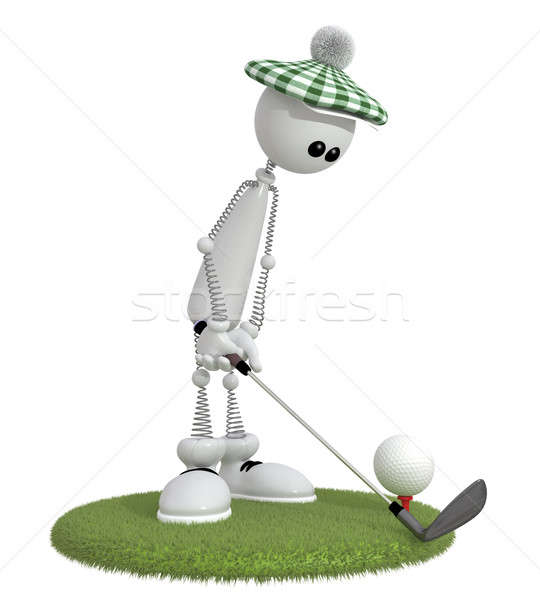 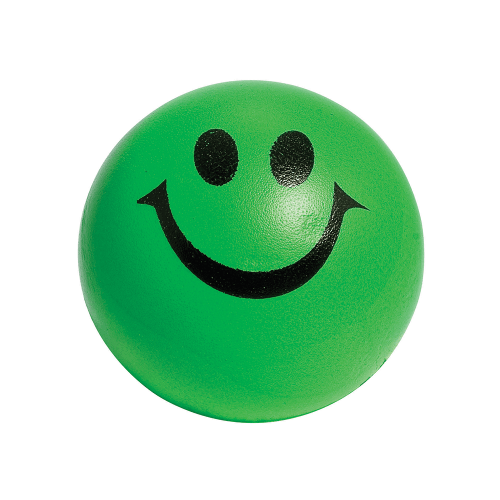 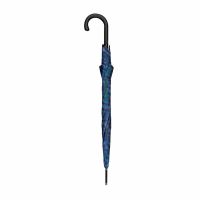 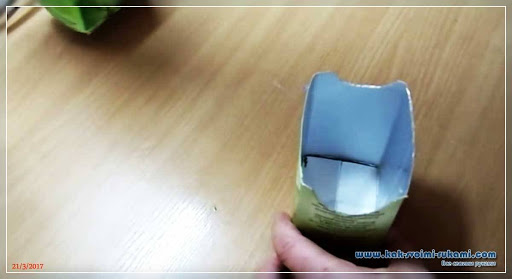 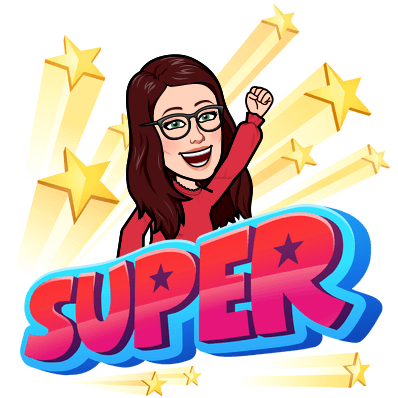 Posnetek navodil.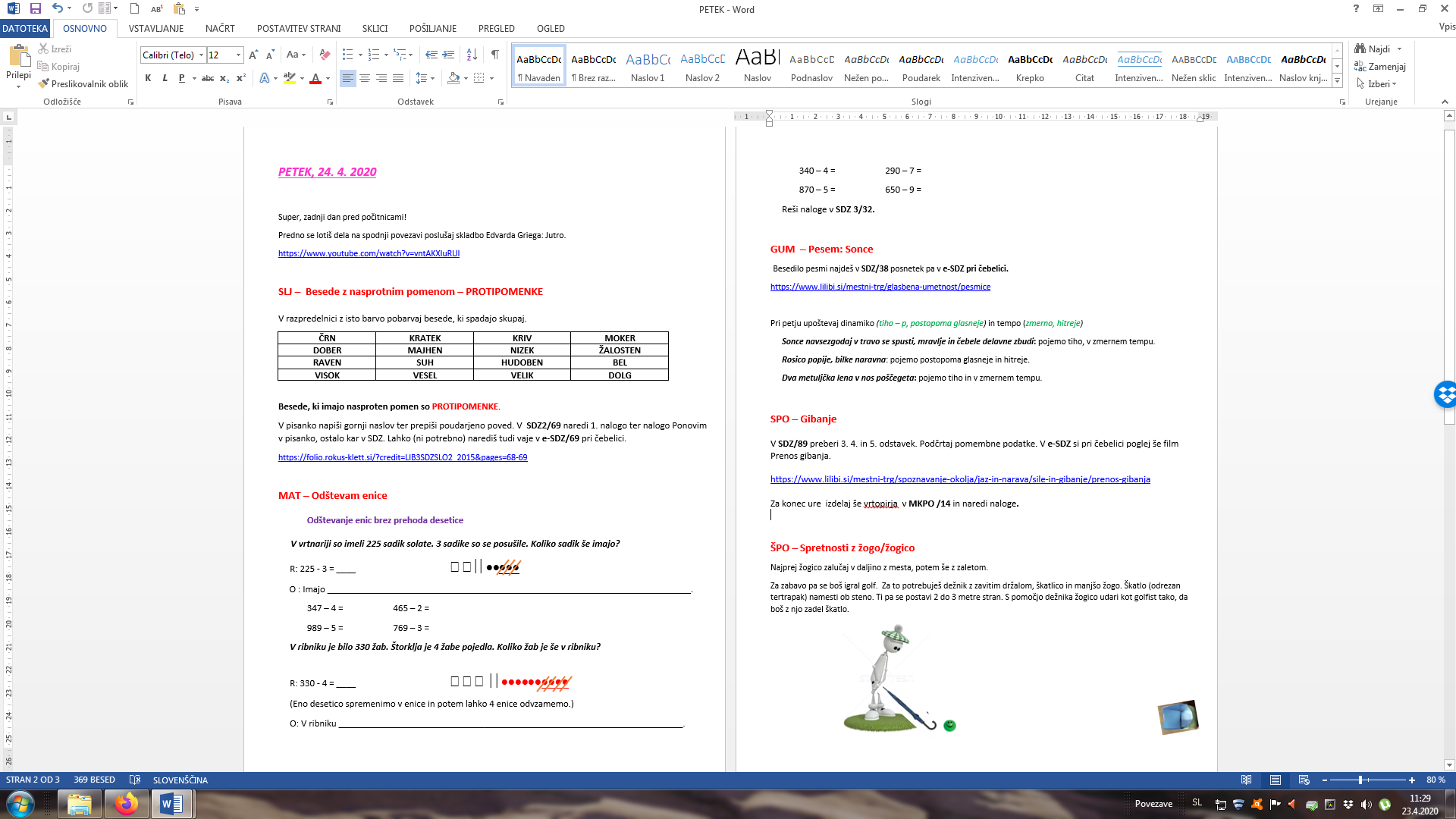 Rešitve včerajšnje naloge pri matematiki.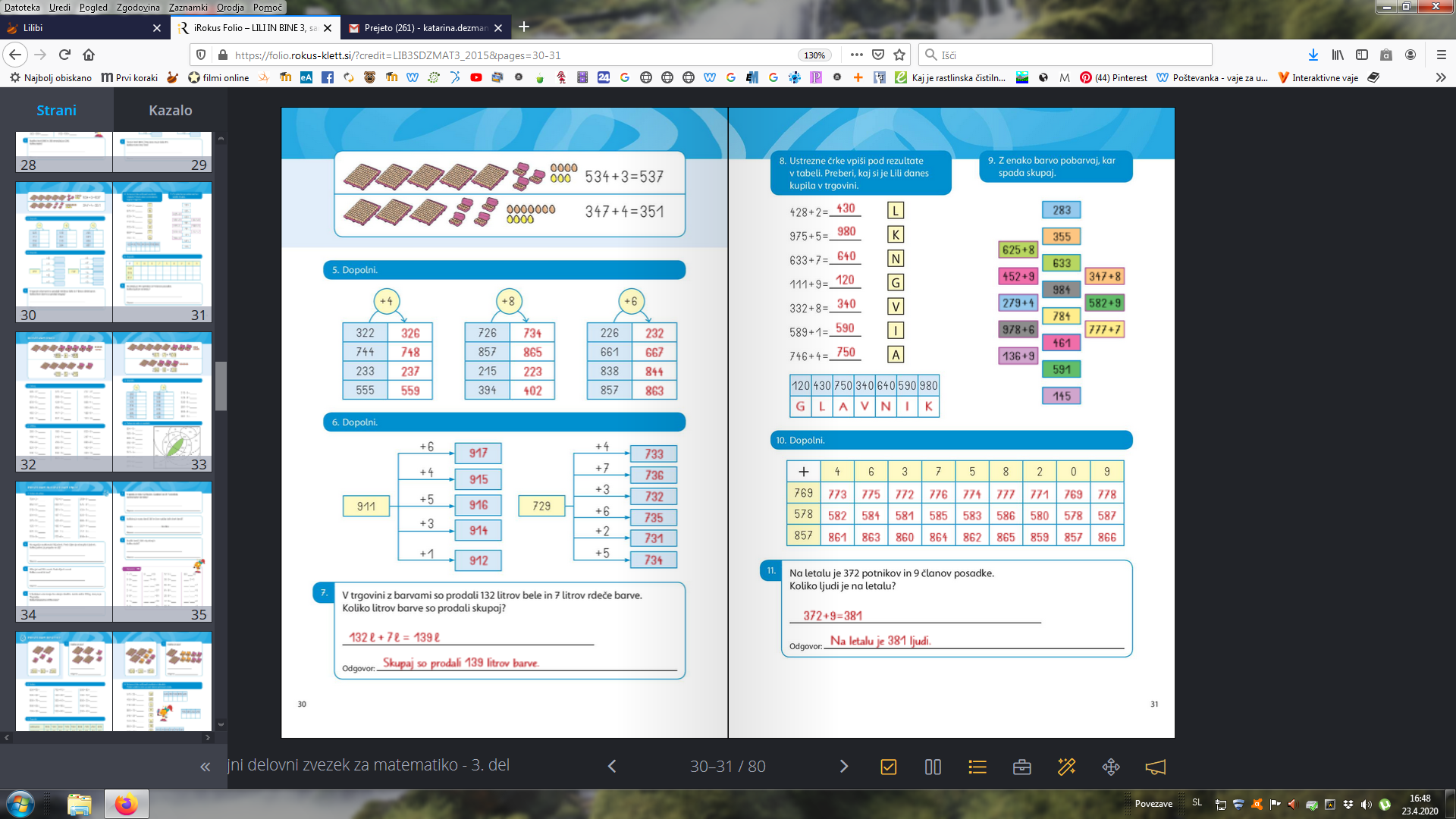 ČRNKRATEKKRIVMOKERDOBERMAJHENNIZEKŽALOSTENRAVENSUHHUDOBENBELVISOKVESELVELIKDOLG